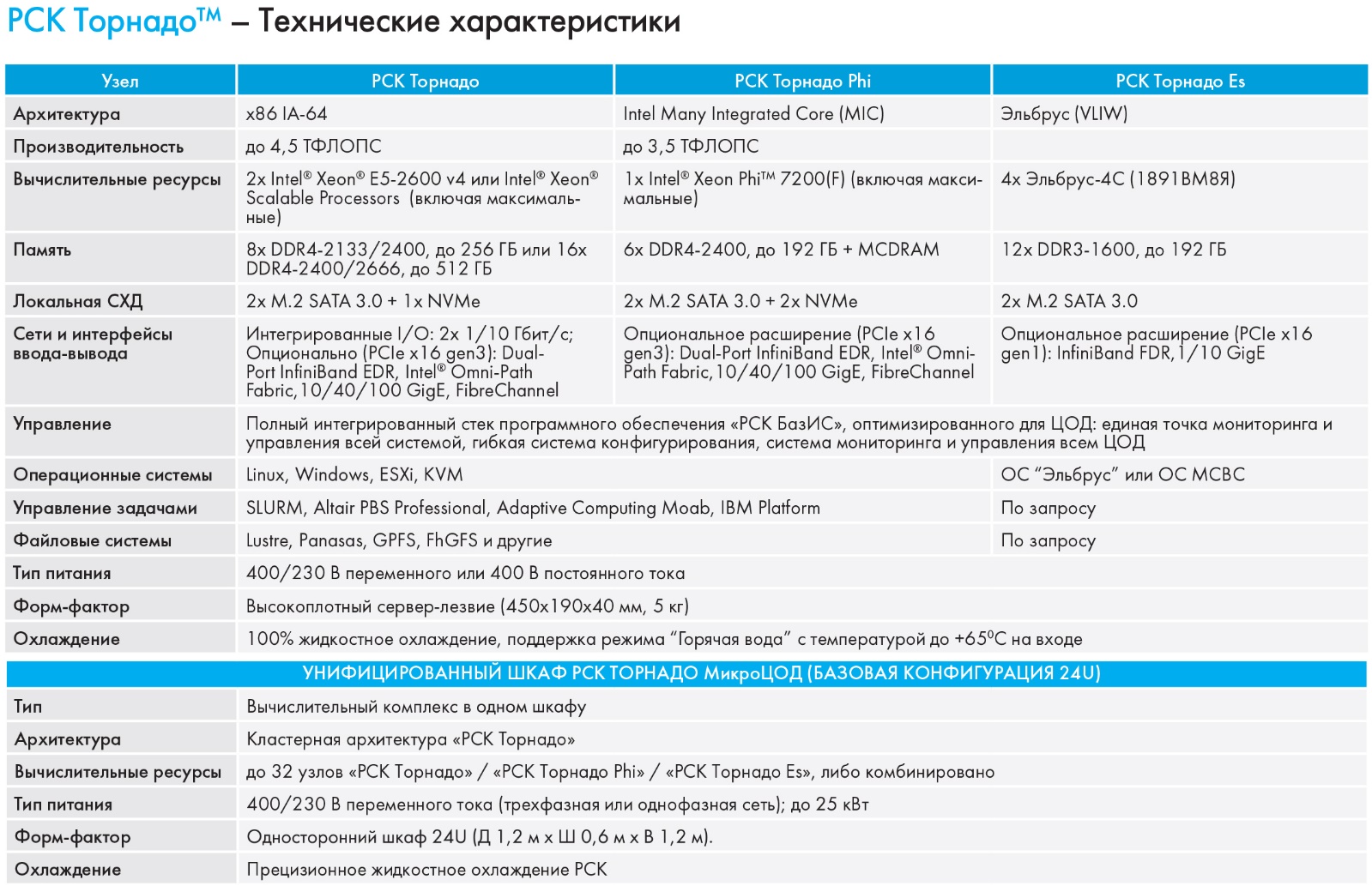 Пакеты расширения RSC Tornado Expansion Pack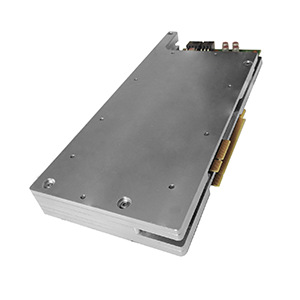 Пакет расширения RSC Tornado HPC Expansion Pack, ориентированный на высокопроизводительные вычисления с использованием двух сопроцессоров Intel® Xeon Phi™ 7120X, позволяет повысить производительность вычислительного узла до 3,74 ТФЛОПС;Пакет расширения RSC Tornado VDI Expansion Pack предназначен для задач виртуализации и удаленного доступа к рабочим местам, а также областей CAD/CAM/CAE. Построен на основе карт AMD FirePro™ S10000 или NVIDIA GRID™ K1/K2 и высокопроизводительного твердотельного накопителя Intel® SSD DC P3700;Программно-аппаратный пакет расширения RSC SDM Expansion Pack позволяет реализовать концепцию RSC Software Defined Management, улучшая управляемость и увеличивая доступность вычислительных систем для пользовательских приложений;Возможно создание и других специализированных пакетов расширения согласно конкретным запросам заказчиков. RSC Tornado Expansion PacksTECHNICAL SPECIFICATIONTECHNICAL SPECIFICATIONArchitectureRSC Tornado Cluster ArchitectureFeaturesA complete solution in one cabinetDirect liquid cooling system (“Warm water” mode support);Communication system;Data Storage;Single Point of Monitoring and ManagementUnique featuresLow-noise;Energy effectiveness;Absence of moving parts, such as fans and traditional hard disk drives (solid state drives are used instead);Compact;Flexible installation options: limited by space and mass requirements only – doesn’t require additional forced air coolingScalabilityNot supportedCOMPUTE CABINET (BASIC CONFIGURATION)COMPUTE CABINET (BASIC CONFIGURATION)Compute Field TypeHomogeneous (Heterogenous with RSC HPC Expansion Pack)Performance (RMax)60 TFLOPSCompute resourcesUp to 32 basic x86 architecture compute nodes  (306 processors, 6732 cores, 13464 threads Intel® Xeon® E5-2699 v4)Memory8 TBSystem managementFully integrated software stack for High Performance Computing “RSC BasIS”:Single System Management Point,Flexible Software Configuration System,Supercomputer and Data Center view and management system Operating SystemsLinux (RedHat, SUSE, Debian, CentOS, Scientific Linux), MS WindowsJob managementSLURM, Altair PSB Professional, Adaptive Computing Moab, IBM Platform LSFParallel File SystemsLustre, Panasas, GPFS, FhGFS and othersLibraries, Compilers and ToolsIntel® Cluster Studio, PGI compilers, standard MPI librariesPower consumptionUp to 35 kWCooling“RSC Tornado” direct liquid cooling system: up to 50kW per Cabinet;Option: integration with existing customer’s cooling systemFormfactor24UDimensionsH 1.2m (40 in.) х W 0.8m (32 in.) х D 0.8m (32 in.)WeightUp to 430kg (1,874 lbs.)PowerUp to 125A at 400/230V (three-phase, neutral and ground)COMPUTE NODE (BASIC CONFIGURATION)COMPUTE NODE (BASIC CONFIGURATION)Processor16-core Intel® Xeon® E5-2697A v4 (2.6GHz, 32 threads, TDP 145W) or other Intel® Xeon® E5-2600 v4 family processors;2 processors per node;Intel® Turbo Boost Technology is permanently enabled (+300MHz with all cores utilized)System boardIntel® Server BoardMemoryDDR4-2133/2400, up to 256GB per nodeLocal storageSolid State Drives; up to 2 SSDs per nodeCommunication
I/O interfacesIntegrated I/O: FDR InfiniBand, 56Gbps; QDR InfiniBand, 40Gbps; 10 GigE;
Optional enhancement (PCIe x16 gen3): Dual-Port InfiniBand EDR, Intel Omni-Path Fabric, Quad-Port 10/40 GigE, FibreChannelService I/O interfaces2x GigabitEthernet, IPMIv2 supportCoolingWater cooled, coldplate, “Hot Water” mode support (up to 650C inlet water)PowerIndependent per node, 180-240V 50HzFormfactorHigh Density BladeExpansionSupported, with RSC Expansion PackHot SwapSupported, with no influence to any other nodes